§1358.  Communication services for deaf and hard-of-hearing persons(REALLOCATED FROM TITLE 29-A, SECTION 1357)1.  Definitions.  As used in this section, unless the context otherwise indicates, the following terms have the following meanings.A.  "CART" means computer-assisted real-time transcription using specialized equipment to transcribe real-time word-for-word spoken English into written English that can be viewed on a computer screen or projected onto a large screen.  [RR 2005, c. 1, §13 (RAL).]B.  "CART provider" means a person who provides CART.  [RR 2005, c. 1, §13 (RAL).]C.  "Deaf person" means a person whose sense of hearing is nonfunctional for the purpose of communication and who must depend primarily upon visual communication.  [RR 2005, c. 1, §13 (RAL).]D.  "Hard-of-hearing person" means a person who has a hearing loss resulting in a functional loss, but not to the extent that the person must depend primarily upon visual communication.  [RR 2005, c. 1, §13 (RAL).]E.  "Licensed interpreter" means a person who provides sign language interpreting services and is licensed under Title 32, section 1524‑B or 1524‑C.  [PL 2019, c. 284, §2 (AMD).][PL 2019, c. 284, §2 (AMD).]2.  Licensed interpreter services or CART required for driver education.  When a deaf or hard-of-hearing person is required to complete a driver education course and examination pursuant to section 1351 or 1352, the Secretary of State shall provide a licensed interpreter or CART provider to allow for completion of the driver education course and examination. Licensed interpreter services or CART provided under this section must be paid for by the Secretary of State.[RR 2005, c. 1, §13 (RAL).]SECTION HISTORYRR 2005, c. 1, §13 (RAL). PL 2019, c. 284, §2 (AMD). The State of Maine claims a copyright in its codified statutes. If you intend to republish this material, we require that you include the following disclaimer in your publication:All copyrights and other rights to statutory text are reserved by the State of Maine. The text included in this publication reflects changes made through the First Regular Session and the First Special Session of the131st Maine Legislature and is current through November 1, 2023
                    . The text is subject to change without notice. It is a version that has not been officially certified by the Secretary of State. Refer to the Maine Revised Statutes Annotated and supplements for certified text.
                The Office of the Revisor of Statutes also requests that you send us one copy of any statutory publication you may produce. Our goal is not to restrict publishing activity, but to keep track of who is publishing what, to identify any needless duplication and to preserve the State's copyright rights.PLEASE NOTE: The Revisor's Office cannot perform research for or provide legal advice or interpretation of Maine law to the public. If you need legal assistance, please contact a qualified attorney.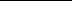 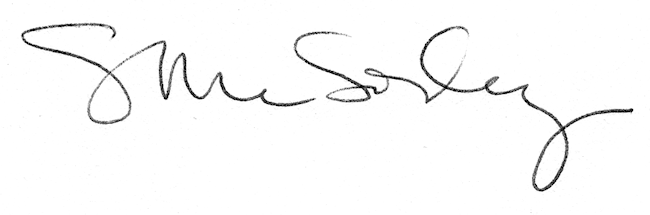 